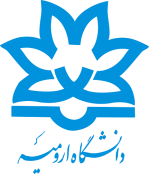 دانشکده منابع طبیعیصورتجلسه دفاع از پروپوزال رساله دکتریجلسه دفاع از پروپوزال با مشخصات ذیل، با حضور اساتید محترم در تاریخ……………………. برگزار و پس از بررسی دفاعهای دانشجو، با پذیرش پروپوزال : موافقت گردید.				   	 با انجام اصلاحات جزئی به شرح ذیل موافقت گردید. موافقت نگردید.				 	 با انجام اصلاحات اساسی به شرح ذیل موافقت گردید.اسامی اساتید حاضر در جلسه دفاع از پروپوزالدانشجورشتهگرایشعنوان رسالهاصلاحات مورد نیازنام و نامخانوادگی استاد راهنمای اول:                                                                      امضا:نام و نامخانوادگی استاد راهنمای دوم/ مشاور:                                                                        امضا:نام و نامخانوادگی استاد راهنما سوم / مشاور:                                                                      امضا:نام و نامخانوادگی استاد داور مدعو:                                                                        امضا:نام و نامخانوادگی استاد داور داخلی اول:                                                                      امضا:نام و نامخانوادگی استاد داور داخلی دوم:                                                                        امضا:مدیر گروه:                تاریخ                                                             امضا:     معاونت پژوهشی دانشکده منابع طبیعی:        تاریخ                                                              امضا:      